   СОВЕТ ДЕПУТАТОВГОРОДСКОГО ОКРУГА ГОРОД ЕЛЕЦЛИПЕЦКОЙ ОБЛАСТИ РОССИЙСКОЙ ФЕДЕРАЦИИшестого созыва 48 сессияР Е Ш Е Н И ЕОт 03.12.2021                                                                            № 338Об учреждении почетного диплома, нагрудного и памятного знаков городского округа город Елец «За милосердие и благотворительность»	Рассмотрев предложение администрации городского округа город Елец об учреждении почетного диплома, нагрудного и памятного знаков городского округа город Елец «За милосердие и благотворительность» и проект Положения о почетном дипломе, нагрудном и памятном знаках городского округа город Елец «За милосердие и благотворительность», учитывая заключения прокуратуры города Ельца, Контрольно-счетной комиссии городского округа город Елец, рекомендательное решение постоянной комиссии Совета депутатов городского округа город Елец, руководствуясь Федеральным законом от 06.10.2003 № 131-ФЗ «Об общих принципах организации местного самоуправления в Российской Федерации», Уставом городского округа город Елец, Совет депутатов городского округа город Елец РЕШИЛ:	1. Учредить почетный диплом, нагрудный и памятный знаки городского округа город Елец «За милосердие и благотворительность».	2. Принять Положение о  почетном дипломе, нагрудном и памятном знаках городского округа город Елец «За милосердие и благотворительность» (прилагается).	3. Направить указанное Положение Главе городского округа
город Елец для подписания и официального опубликования.Председатель                                                                                      В.Н. НиконовПОЛОЖЕНИЕО ПОЧЕТНОМ ДИПЛОМЕ, НАГРУДНОМ И ПАМЯТНОМ ЗНАКАХГОРОДСКОГО ОКРУГА ГОРОД ЕЛЕЦ«ЗА МИЛОСЕРДИЕ И БЛАГОТВОРИТЕЛЬНОСТЬ» Принято решением Совета депутатов городского округа город Елецот 03.12.2021 № 338	Статья 1. Общие положения	1. Почетный диплом городского округа город Елец «За милосердие и благотворительность» (далее - Почетный диплом) является формой морального поощрения и общественного признания заслуг граждан и организаций всех форм собственности перед городским округом город Елец (далее - город Елец) и его жителями за осуществление благотворительной, и (или) меценатской, и (или) спонсорской деятельности, и (или)  за оказание помощи гражданам, находящимся в трудных жизненных ситуациях, на территории города Ельца.	2. Повторное награждение Почетным дипломом за новые заслуги возможно не ранее чем через два года после предыдущего награждения. 	3. Дубликат Почетного диплома взамен утраченного не выдается.	Статья 2. Порядок представления к награждению Почетным дипломом 		       и принятия решения о награждении Почетным дипломом	1. Ходатайства о награждении Почетным дипломом инициируются органами местного самоуправления города Ельца, организациями всех форм собственности, индивидуальными предпринимателями, физическими лицами и представляются в администрацию городского округа город Елец (далее - администрация города).	2. К ходатайству о награждении Почетным дипломом граждан прилагается наградной лист по форме согласно приложению 1 к настоящему Положению и письменное согласие граждан, представляемых к награждению Почетным дипломом, на обработку персональных данных, указываемых в документах о награждении Почетным дипломом, в соответствии с Федеральным законом от 27.07.2006 № 152-ФЗ «О персональных данных».	3. К ходатайству о награждении Почетным дипломом организаций прилагается наградной лист по форме согласно приложению 2 к настоящему Положению.	4.  Все поступившие документы о награждении Почетным дипломом  передаются для рассмотрения в комиссию, состав и порядок работы которой утверждаются правовым актом администрации города (далее - комиссия). 	Комиссия не позднее 30 дней со дня поступления документов в администрацию города рассматривает на заседании представленные документы и направляет предложения о награждении Почетным дипломом Главе городского округа город Елец (далее - Глава города). 	Решение о награждении Почетным дипломом принимается Главой города и оформляется правовым актом администрации города. 	5. Вместе с Почетным дипломом гражданам вручается нагрудный знак «За милосердие и благотворительность», организациям - памятный знак «За милосердие и благотворительность».	Описание Почетного диплома приведено в приложении 3 к настоящему Положению.	Описание нагрудного знака «За милосердие и благотворительность» к Почетному диплому (для вручения гражданам) приведено в приложении 4 к настоящему Положению. 	Описание памятного знака «За милосердие и благотворительность» к Почетному диплому (для вручения организациям) приведено в приложении 5 к настоящему Положению. 	6. Изготовление, хранение и учет бланков Почетных дипломов, нагрудных и памятных знаков обеспечивает администрация города.	Дубликаты нагрудных и памятных знаков взамен утраченных не выдаются.	7. Финансирование расходов, связанных с изготовлением бланков Почетных дипломов, нагрудных и памятных знаков и награждением, осуществляется за счет средств бюджета городского округа город Елец. 	Статья 3. Порядок вручения Почетного диплома	1. Администрация города обеспечивает подготовку и организацию вручения Почетных дипломов, нагрудных и памятных знаков. 	2. Вручение Почетных дипломов, нагрудных и памятных знаков производится в торжественной обстановке Главой города и председателем Совета депутатов городского округа город Елец либо иными лицами по их поручению.  	Статья 4. Заключительные положения	Настоящее Положение вступает в силу со дня его официального опубликования.Глава городского округа город Елец                                             Е.В. БоровскихПриложение 1 к Положению о почетном дипломе, нагрудном и памятном знаках городского округа город Елец «За милосердие и благотворительность» НАГРАДНОЙ ЛИСТ(для граждан)1. Фамилия, имя, отчество __________________________________________2. Число, месяц, год рождения _______________________________________3. Занимаемая должность и место работы (в случае отсутствия места работы - род занятий)_______________________________________________________4. Пол ____________________________________________________________5. Какими  государственными,  ведомственными,  региональными  наградами и наградами муниципального образования награжден, даты награждений __________________________________________________________________6.  Трудовая  деятельность  (включая  очную форму обучения в высших и средних специальных учебных заведениях, военную службу)7. Характеристика с указанием исчерпывающей информации о благотворительной, и (или) меценатской, и (или) спонсорской деятельности, и (или) об оказании помощи гражданам, находящимся в трудных жизненных ситуациях, на территории города Ельца лица, представляемого к награждению (при представлении к очередному награждению указываются заслуги с момента предыдущего награждения).Руководитель организации
______________________                       _______________________________
      (должность)                                             (подпись, фамилия и инициалы)
М.П. (при наличии)
«_____» _________ 20___ г.    Приложение 2к Положению о почетном дипломе, нагрудном и памятном знаках городского округа город Елец «За милосердие и благотворительность» НАГРАДНОЙ ЛИСТ(для организаций)1. Наименование организации ________________________________________2. Число, месяц, год образования организации __________________________3. Какими  государственными,  ведомственными,  региональными  наградами  и наградами  муниципального  образования  награжден  коллектив организации,  даты награждений ________________________________________________________________________________________________________4. Сведения о благотворительной, и (или) меценатской, и (или) спонсорской деятельности, и (или) об оказании помощи гражданам, находящимся в трудных жизненных ситуациях, на территории города Ельца организации, представляемой к награждению (при представлении к очередному награждению указываются заслуги с момента предыдущего награждения).
Руководитель организации
______________________                       _______________________________
       (должность)                                          (подпись, фамилия и инициалы)

М.П. (при наличии)
«____» _________ 20___ г.    Приложение 3 к Положению о почетном дипломе, нагрудном и памятном знаках городского округа город Елец «За милосердие и благотворительность» Описание почетного диплома городского округа город Елец«За милосердие и благотворительность» Почетный диплом городского округа город Елец «За милосердие и благотворительность» (далее - Почетный диплом) изготавливается на листе бумаги плотностью 200 - 250 граммов на кв. метр формата А4 (210 мм x 297 мм).По периметру бланк Почетного диплома обрамлен золотой рамкой с изображением золотых лавровых листьев.Фон Почетного диплома бежево-голубого цвета с полутоновым текстурным узором. На подложке фона просматривается контурное изображение Знака «За милосердие и благотворительность». В верхней части Почетного диплома в центре располагается изображение герба городского округа город Елец. Под гербом по центру в четыре строки расположены надписи: «ГОРОДСКОЙ ОКРУГ ГОРОД ЕЛЕЦ» черного цвета, «ДИПЛОМ» красного цвета и «ЗА МИЛОСЕРДИЕ И БЛАГОТВОРИТЕЛЬНОСТЬ» черного цвета.Почетный диплом помещается в рамку.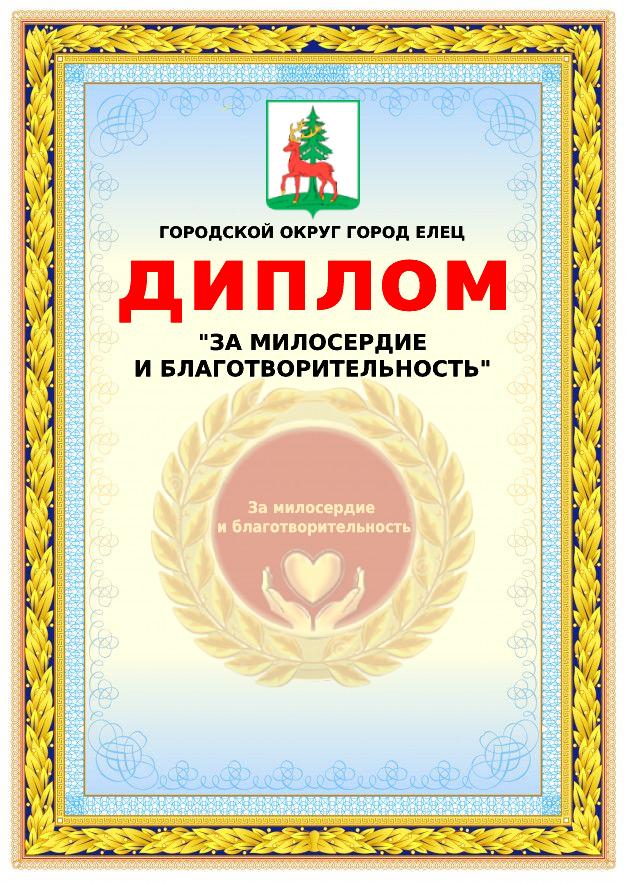 Приложение 4 к Положению о почетном дипломе, нагрудном и памятном знаках городского округа город Елец «За милосердие и благотворительность» Описание нагрудного знака «За милосердие и благотворительность» к почетному диплому городского округа город Елец «За милосердие и благотворительность»  (для вручения гражданам)Нагрудный знак «За милосердие и благотворительность» к почетному диплому городского округа город Елец «За милосердие и благотворительность» (далее - Нагрудный знак) представляет собой круглый медальон диаметром 35 мм, изготовленный из желтого металла, на который наложен лавровый венок золотого цвета.На центр медальона наложен круг, залитый эмалью красного цвета. По центру круга расположена рельефная надпись золотистого цвета «За милосердие и благотворительность». Под надписью расположено объемное изображение золотистых ладоней, окружающих с двух сторон символическое изображение сердца.Оборотная сторона Нагрудного знака имеет гладкую поверхность и булавку для крепления его к одежде. По центру располагается объемная надпись «ГОРОДСКОЙ ОКРУГ ГОРОД ЕЛЕЦ».  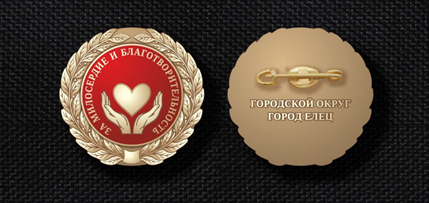 Приложение 5к Положению о почетном дипломе, нагрудном и памятном знаках городского округа город Елец «За милосердие и благотворительность» Описание памятного знака «За милосердие и благотворительность» к почетному диплому городского округа город Елец «За милосердие и благотворительность»  (для вручения организациям)Памятный знак «За милосердие и благотворительность» к почетному диплому городского округа город Елец «За милосердие и благотворительность» (далее - Памятный знак) представляет собой литую объемную узорную и плоскую прямоугольную пластины золотого цвета, закрепленные на деревянной плакетке размером 269 мм х 210 мм цвета бордо.Объемная узорная пластина размером 100 мм х 100 мм исполнена в виде круглого медальона, изготовленного из желтого металла, на который наложен лавровый венок золотого цвета. На центр медальона наложен круг, залитый эмалью красного цвета. По центру круга расположена рельефная надпись золотистого цвета «За милосердие и благотворительность». Под надписью расположено объемное изображение золотистых ладоней, окружающих с двух сторон символическое изображение сердца.Ниже размещается прямоугольная пластина размером 127 мм х 69 мм, на которой расположен текст:ГОРОДСКОЙ ОКРУГ ГОРОД ЕЛЕЦЗНАК«За милосердие и благотворительность».На оборотной стороне деревянной части Памятного знака должно быть приспособление для фиксации его на вертикальной поверхности. Месяц и годМесяц и годНаименование должности с указанием наименования организацииМесто нахождения организациипоступленияуходаНаименование должности с указанием наименования организацииМесто нахождения организации